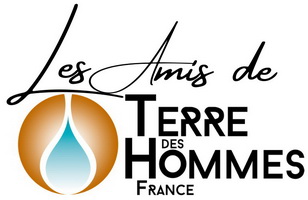 Réseau « Les Amis de Terre des Hommes France »Bulletin d’adhésion 2022DENOMINATION SOCIALE 	: Adresse du siège social :Email 			: Tél. 			: OBJET SOCIAL : PERIMETRE D’ACTIONS ET D’INTERVENTION :Merci de joindre vos statuts au présent bulletin et de transmettre votre adhésion à : secretariat-general@terredeshommes.frCOORDONNEES DU REPRESENTANT DE L’ENTITE DANS LE RESEAU :Nom 		: Prénom 	: Fonction 	: Email 		: Tél.		: SOUHAITE ADHERER AU RESEAU « LES AMIS DE TERRE DES HOMMES FRANCE » Règlement de la cotisation de 60 euros :   Par chèque    Par virementet souhaite compléter son adhésion par un don libre à Terre des Hommes France de …………………..€à l’ordre de :Terre des Hommes France - Groupe Crédit Coopératif  IBAN : FR76 4255 9100 0008 0026 2478 335Date et lieu			: Signature du représentant 	: